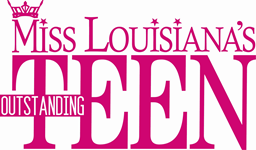 Program Book Ad Agreement The Miss Louisiana Organization would like to thank you for your purchase of an ad for the Miss Louisiana’s Outstanding Teen Program Book.  Your generosity and support will help fund scholarships that will be awarded to the young ladies who compete.Ad Sold:_____ Full Page ($260.00)_____ 1/2 Page ($130.00)_____ 1/4 Page ($65.00)_____ 1/8 Page (	$32.50)Ad Description:	__________________________________________________________________________________________________________________________Special Instructions/Notes:	____________________________________________________________________________________________________________________**All logos, photos, graphics and business cards must be on a flash drive.Ad Purchaser:	____________________________________________________Contestant:		____________________________________________________			Name			____________________________________________________			Title